Publicado en Madrid el 13/03/2024 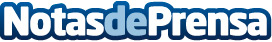 QUBIC nombra al visionario de tecnología Alberto Fernández representante en EuropaComo nuevo representante del ecosistema Qubic para Europa, su objetivo es impulsar la compañía hacia una adopción generalizada de la IA
Datos de contacto:Cristina MurgasDirectora de Comunicación 638 572 961Nota de prensa publicada en: https://www.notasdeprensa.es/qubic-nombra-al-visionario-de-tecnologia Categorias: Internacional Nacional Inteligencia Artificial y Robótica Nombramientos Criptomonedas-Blockchain Innovación Tecnológica http://www.notasdeprensa.es